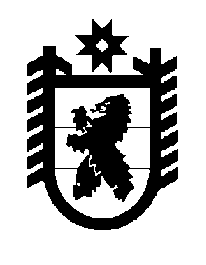 Российская Федерация Республика Карелия    ПРАВИТЕЛЬСТВО РЕСПУБЛИКИ КАРЕЛИЯРАСПОРЯЖЕНИЕот  25 апреля 2018 года № 303р-Пг. Петрозаводск 1. Образовать рабочую группу по подготовке празднования 300-летия со дня образования первого российского курорта «Марциальные воды» 
в следующем составе: 2. Организационное обеспечение деятельности рабочей группы возложить на Министерство здравоохранения Республики Карелия. 
           Глава Республики Карелия                                                              А.О. ПарфенчиковКорсаков И.Ю.–заместитель Премьер-министра Правительства Республики Карелия по вопросам здравоохранения и социальной защиты, руководитель рабочей группыКиселев С.В.–Министр национальной и региональной политики Республики Карелия, заместитель руководителя рабочей группы;Ильина Е.Л.– заместитель начальника отдела Министерства здравоохранения Республики Карелия, секретарь рабочей группыЧлены рабочей группы:Члены рабочей группы:Члены рабочей группы:Алипова Ю.Б.–Начальник Управления по охране объектов культурного наследия Республики Карелия Борчикова А.Б.–заместитель Министра строительства, жилищно-коммунального хозяйства и энергетики Республики КарелияБрун Г.Т.–первый заместитель Руководителя Администрации Главы Республики Карелия Гольденберг М.Л.–директор бюджетного учреждения «Национальный музей Республики Карелия» Емельянова Н.А.–глава Курортного сельского поселения 
(по согласованию)Кайдалов А.А.–Министр по дорожному хозяйству, транспорту и связи Республики КарелияКосенков И.С.–председатель Союза организаций профсоюзов в Республике Карелия (по согласованию)Кузнецов Д.Н.–заместитель директора бюджетного учреждения «Национальный музей Республики Карелия» Кузьмин Ф.А.–заведующий филиалом «Марциальные воды» бюджетного учреждения «Национальный музей Республики Карелия»Кузьмичева Е.Т.–исполняющий обязанности первого заместителя Министра здравоохранения Республики Карелия Лебедева В.Н.–заместитель Министра культуры Республики КарелияЛесонен А.Н.–Министр культуры Республики КарелияЛогинова М.Н.–первый заместитель Министра имущественных и земельных отношений Республики КарелияЛопаткина А.В.–депутат Законодательного Собрания Республики Карелия (по согласованию)Садовников В.М.–глава администрации Кондопожского муниципального района (по согласованию).